РЕШЕНИЕ                        с.Старое Алпарово                        КАРАР «20» сентября 2023г.                                                                № 73О признании утратившим силу решения Совета Староалпаровского сельского поселения Алькеевского муниципального района от 05.11.2014г № 96 «Об утверждении Положения о представлении гражданами, претендующими на замещение муниципальных должностей в муниципальном образовании "Староалпаровское сельское поселение Алькеевского муниципального района", сведений о доходах, об имуществе и обязательствах имущественного характера, а также о представлении лицами, замещающими муниципальные должности в муниципальном образовании "Староалпаровское сельское поселение Алькеевского муниципального района", сведений о доходах, расходах, об имуществе и обязательствах имущественного характера»Совет Староалпаровского сельского поселения Алькеевского муниципального района РЕШИЛ:1. Признать утратившим силу следующие:- о представлении гражданами, претендующими на замещение муниципальных должностей в муниципальном образовании "Староалпаровское сельское поселение Алькеевского муниципального района", сведений о доходах, об имуществе и обязательствах имущественного характера, а также о представлении лицами, замещающими муниципальные должности в муниципальном образовании "Староалпаровское сельское поселение Алькеевского муниципального района", сведений о доходах, расходах, об имуществе и обязательствах имущественного характера», утвержденное решением Совета Староалпаровского сельского поселения Алькеевского муниципального района от 05.11.2014г № 96;-«О внесении изменений в решения Совета Староалпаровского сельского поселения Алькеевского муниципального района от 05.11.2014 N 96 «Об утверждении Положения о представлении гражданами, претендующими на замещение муниципальных должностей в муниципальном образовании "Староалпаровское сельское поселение Алькеевского муниципального района", сведений о доходах, об имуществе и обязательствах имущественного характера, а также о представлении лицами, замещающими муниципальные должности в муниципальном образовании "Староалпаровское сельское поселение Алькеевского муниципального района", сведений о доходах, расходах, об имуществе и обязательствах имущественного характера», утвержденное решением Совета Староалпаровского сельского поселения Алькеевского муниципального района от 21.06. 2022г.№56.2.Опубликовать настоящее решение на официальном сайте Алькеевского муниципального района Республики Татарстан в сети Интернет и на Официальном портале правовой информации Республики Татарстан.Председатель Совета,Глава Староалпаровскогосельского поселения Алькеевского муниципального района	                                                                    Р.Р.СалаховТАТАРСТАН РЕСПУБЛИКАСЫӘлки муниципаль районыИске Алпар авыл җирлегеСоветыАдресы: 422877, ТР, Әлки районы, Иске Алпар авылы, Тоньяк урамы,29 йорт тел.8(84346) 72-553                                                                                                                   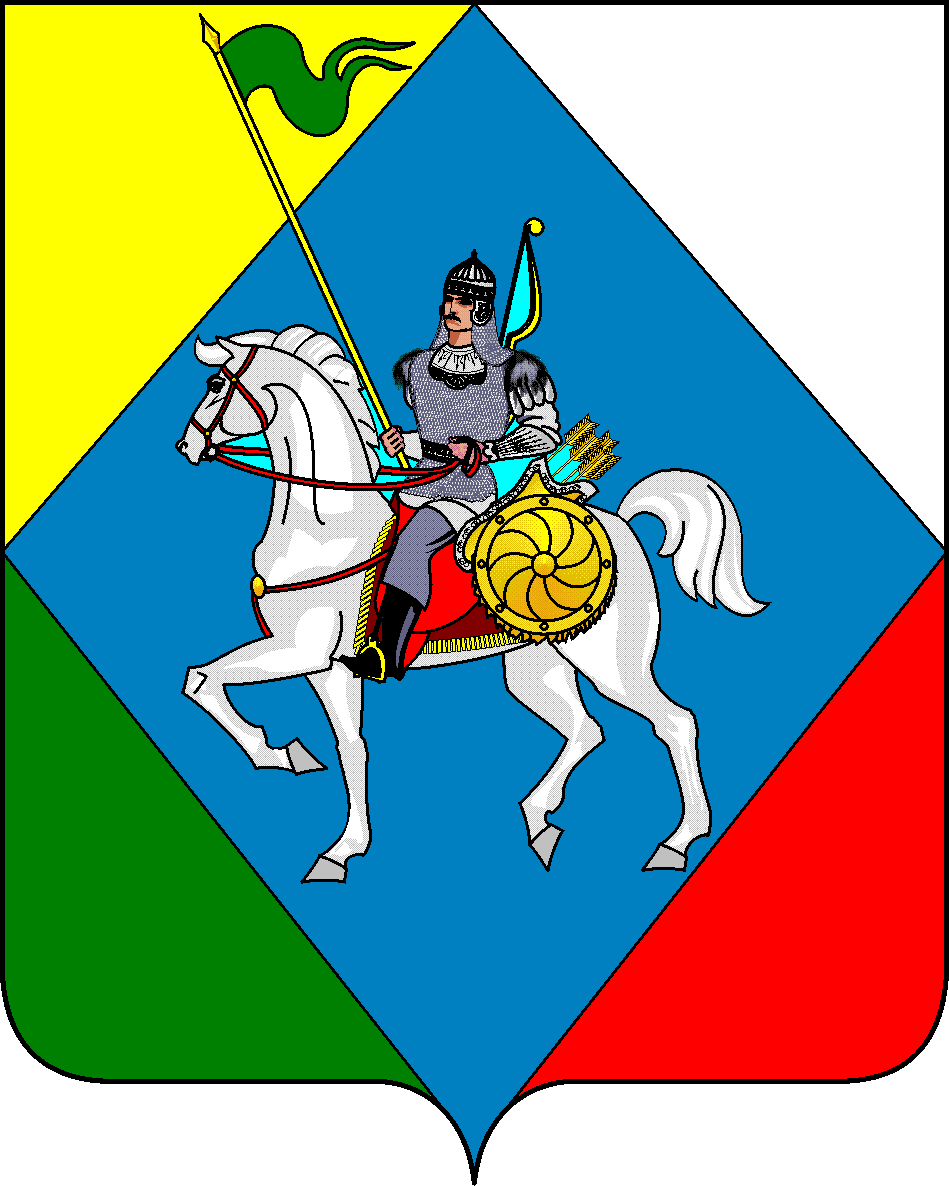 РЕСПУБЛИКА ТАТАРСТАНСовет Староалпаровского сельского поселенияАлькеевского муниципального районаАдрес: 422877, РТ, Алькеевский                       район,  с. Старое Алпарово, ул.Северная. д.29 тел. 8(84346) 72-553                                                                                                                   